      EDITAL DE CREDENCIAMENTO PARA ATUAR NO AMBIENTE SALA DE LEITURAA Direção da EE Profª. Isaura Teixeira Vasconcellos, município de São João da Boa Vista/SP, DE – Região de São João da Boa Vista, torna pública a abertura do processo de credenciamento, seleção e atribuição aos docentes interessados em atuar na SALA DE LEITURA no ano de 2018, nos termos das Resoluções SE 10/2012, SE 70/16 e SE 76, de 2017, conforme segue:– DO REQUISITO PARA CREDENCIAMENTO:São requisitos à seleção de docente para atuar nas salas ou ambientes de leitura: – ser portador de diploma de licenciatura plena;– possuir vínculo ativo com a Secretaria de Estado da Educação em qualquer dos campos de atuação docente, classificados em unidades escolares da área da Diretoria de Ensino Região São João da Boa Vista, observada a seguinte ordem de prioridade por situação funcional:a) Docente readaptado;b) Docente  titular de cargo, na situação de  adido, cumprindo  horas de  permanência na composição da  jornada de trabalho;c) - Excepcionalmente, na ausência de docentes de que trata o caput deste artigo, poderá haver a atribuição ao ocupante de função-atividade, que esteja cumprindo horas de permanência correspondentes à carga horária mínima de 12 horas semanais.- O docente readaptado somente poderá ser incumbido do gerenciamento de sala ou ambiente de leitura que funcione no âmbito da própria unidade escolar, devendo, para atuar em escola diversa, solicitar e ter previamente autorizada a mudança de sua sede de exercício, nos termos da legislação pertinente.- Somente poderá haver atribuição de sala ou ambiente de leitura na comprovada inexistência de classe ou de aulas de sua habilitação/qualificação, que lhe possam ser atribuídas, em nível de unidade escolar e também de Diretoria de Ensino.- É vedada a atribuição de aulas desse projeto aos docentes contratados por prazo determinado, nos termos da Lei Complementar nº 1.093, de 16 de julho de 2009 (Categoria “O”).– DO PERFIL PROFISSIONAL:Para o desempenho de suas funções como responsável pela Sala de Leitura, o docente deverá propor e executar ações inovadoras e criativas de acordo com a Proposta Pedagógica da Unidade Escolar que incentivem a leitura e a construção de canais de acesso a universos culturais mais amplos. Para tanto, é imprescindível que o docente indicado para essa função:- seja leitor assíduo, tenha gosto pela leitura, mantendo-se sempre informado e atualizado por meio de Jornais e Revistas;- conheça e demonstre estar inserido nas atividades do cotidiano escolar; - domine programas e ferramentas de Informática.– DO CREDENCIAMENTO:A inscrição será realizada na escola situada à Rua Antonio Milan Sobrinho, nº 1461 – Jardim Lucas Teixeira- São João da Boa Vista/SP, do dia 27/07/2018 á 31/07/2018 das 08:00h às 17:00h, devendo para tanto apresentar originais e cópias reprográficas simples dos seguintes documentos:Diploma de Licenciatura Plena;Entregar Projeto de trabalho elaborado nos termos da resolução SE15/2009 que deverá contemplar: Identificação, Público Alvo, Justificativa, Objetivos, Ações, Estratégias, Período de Realização e Avaliação, bem como preencher a Ficha de Credenciamento;Declaração, de próprio punho, garantindo a implementação, junto ao corpo docente e discente, às propostas inseridas no Caderno Professor/Estudante: “Mobilização”, “As nove atitudes que impactam a Sala de Leitura” e “Desafio Leitor”, respeitando as especificidades de cada unidade escolar.– DA SELEÇÃO:Para fins de seleção, será considerado:A pertinência e adequação do projeto de trabalho;A avaliação com base na entrevista, que será agendada em data posterior ao momento da inscrição;O pleno atendimento aos requisitos para o desempenho das atribuições;Submeter-se à entrevista, que versará sobre o projeto de trabalho apresentado, a ser realizada em dia e horário agendado posteriormente pela direção.V– DA CARGA HORÁRIA:O professor selecionado e indicado para atuar na sala ou ambiente de leitura exercerá suas atribuições com a carga horária de 40 horas semanais, distribuídas nos períodos da manhã e da tarde.– DAS DISPOSIÇÕES FINAIS:O candidato que deixar de comprovar alguma das exigências do presente edital terá seu credenciamento indeferido;No decorrer do ano letivo, o docente que por qualquer motivo, deixar de corresponder às expectativas do desenvolvimento do Projeto Sala de Leitura, que     lhe foi atribuída, perderá, a qualquer tempo, a função junto ao projeto, por decisão da equipe gestora, ouvido o Supervisor de Ensino da escola.– VAGA DISPONÍVEL – 01                 São João da Boa Vista, 27 de julho de 2018.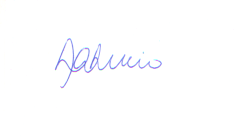 _____________________________                                                                                                                                    Lucilene Aparecida Lucio       	 RG: 14.845.695-9                                                                                                                                           Diretor de Escola